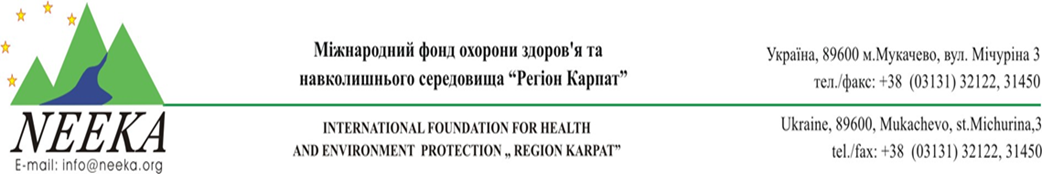 ТЕНДЕР № RFQ 2023-25-12ДОДАТОК АСПЕЦИФІКАЦІЯіз закупівлі побутової техніки: холодильників, пральних машин, прально-сушильних машин, сушильних машин,  мікрохвильових печей, плит електричних, плит газових, чайників електричних, духової шафи, бойлерів, електросушарокв рамках підтримки внутрішньо переміщених осіб в рамках проекту "Захист внутрішньо переміщених осіб в Закарпатській, Чернівецькій, Львівській та Івано-Франківській областях".Холодильник двокамерний– 12 штГабарити :Не менше 180 х 59х 65 см Основні характеристики:Холодильник малогабаритний однокамерний (кімнатний)  – 5 штМалогабаритний холодильник однокамерний Спосіб установки- ОкремостоячийКорисний об'єм, -не менше 120 лОбсяг холодильної камери- не менше  100 лОб'єм морозильної камери- не менше 12ОснащенняЛоток для яєцьТакМатеріал полиць в холодильній камеріСкло-перевагаМатеріал дверних полицьРозташування морозильної камери-Верхнє/НижнєНавішування дверей (ліва, права)Клас енергоспоживанняA+Розморожування холодильної камери-Автоматичне/перевага)Система охолодження холодильної камериСтатичнаКількість зовнішніх дверей1Кількість основних полиць холодильної камериНе менше 2Кількість регульованих полиць1Кількість дверних поличокНе менше 2Кількість контейнерів для овочів / фруктів1Гарантія, років-не менше 1 рікХолодильник  однокамерний - 3 штВисота: не більш  1604.Пральна машина – 13 штОсновні характеристики5.Прально-сушильна машина -1 шт6.Сушильна машина -6 штПринцип відведення вологи-Тепловий насосГлибина, мм-не менше 460Тип зливання води-КаналізаціяТип двигуна-КолекторнийТип-Барабанний апаратШирина, мм-597Висота, мм- 846Додаткові характеристики:
Анти-зминання
Зворотний рух барабанаКолір-В асортименті Програми сушіння-не менше 9Клас енергоспоживання/сушіння-A++Завантаження білизни-Не менше 6 кг 7.Посудомийна машина -1 шт8.Мікрохвильова піч – 3 штОсновні характеристики9.Чайник електричний- 24 штОсновні характеристики10.Плита електрична 4-х конф.,з духовою шафою-8 штТип плити: Електрична
Кількість конфорок: 4 шт
Корисний об'єм духовки- не менше 65 л
Габарити (ВхШхГ) -не менш  50 х 85 х 60 смКлас енергоспоживання-АЯщик для посуду-ВисувнийОпис поверхніКришка варильної поверхні-НемаєПотужність і тип конфорок-1.2 / 1. 2 / 1.8 / 1.8Опис духовкиТип духовки-ЕлектричнаОб'єм духовки- не менш 65 лГарантія-не менш 12 місяців11.Плита електрична настільна 1 конф -5 штТип:  електричнаКількість конфорок:  1Потужність:  2000 Вт Матеріал поверхні:  нержавіюча сталь Діаметр конфорок: не більш 185 мм Тип нагрівальних елементів конфорок:  чавунні конфорки Потужність конфорок:  2000 Вт Керування:  поворотні перемикачі Особливості:  світлова індикація роботи Дисплей:  без дисплея Додаткові характеристики:  вдосконалена система управління, чавунні конфорки, еластичні вкладки опор Колір виробника:  в асортименті Розмір та вага Висота: не більше  9,6 см Ширина:  26 см Глибина:  26,9 см Гарантія: не менш  12 міс.,12.Електроварільна поверхня 4 конфорки (настільна)- 2 штТип нагрівальних елементів (конфорки)-Hi-LightОсобливості-Склокераміка Кількість конфорок-4Матеріал поверхні-СклокерамікаКолір-ЧорнийШирина, см – не менш 57Вид поверхні-КласичнаГлибина, см-не менш 51ФункціїІндикатор залишкового теплаЗахист від дітейПрограматорКерування-СенсорнеОснащенняАвтовимкненняДисплейРозташування панелі керування-ФронтальнеМожливість під'єднання до мережі-220 В/380 ВДіаметр і потужність конфорокЛіва передня: не менш діаметром 21 см, потужністю 2.3 кВт
Ліва задня: не менш діаметром 14.5 см, потужністю 1.2 кВт
Права передня: не менш діаметром 14.5 см, потужністю 1.2 кВт
Права задня: не менш діаметром 18 см, потужністю 1.8 кВтВага-Не більш 7.8 кгГарантія-Не менш 12 місяців 13.Електрична Духова шафа – 4 штОсновні характеристики14.Електродуховка -2 шт Тип плити-ЕлектричнаТип управління-МеханічнеТип варильної панелі-ЕлектричнаМатеріал основи-СклокерамікаКількість конфорок / зон нагріву-4Тип зон нагріву-High LightПередня ліва конфорка-Діаметр 18 смПотужність 1,8 кВтПередня права конфорка-Діаметр 14,5 смПотужність 1,2 кВтЗадня ліва конфорка-Діаметр 14,5 смПотужність 1,2 кВтЗадня права конфорка-Діаметр 18 смПотужність 1,8 кВтДухова шафаТип духової шафи-ЕлектричнийОб'єм духовки-67 лКількість програм-3Рожен-НіКонвекція-НіОсвітлення духовки-ТакКількість шибок в дверцятах-2Тип очищення духової шафи-ТрадиційнаНапрямні-РельєфніМісце для зберігання посуду-ТакФізичні характеристикиКолір виробника-в асортименті Габарити (ВхШхГ)-85 х 50 х 60 смКомплектаціяДекоРешіткаГарантійний термінНе менш 1 рік15. Плита газова -3 штТипГазовіГаз-контрольПоверхні+ДуховкиТехнічні характеристики й особливостіВисокоефективні конфорки
Металева кришкаКомплектаціяГазові форсунки
Висувна решітка
Стандартне деко
Можливість під'єднання до мережі220 В230 ВМожливість підключення до балонного газуЗ можливістю під'єднанняЯщик для посудуВідкиднийОпис поверхніЕлектрозапалювання поверхніКнопкоюЗони нагрівуГазовіМатеріал решіток поверхніЕмальована стальКришка варильної поверхніМеталеваПотужність і тип конфорокПередня ліва: 2.9 кВт
Передня права зона нагріву: 1 кВт
Задня ліва зона нагріву: 2 кВт
Заднє право зона нагріву: 2 кВтОпис духовкиТип духовкиГазоваЕлектрозапалювання у духовціНемаєГрильБез гриляКількість стекол у дверцятах духовки2Тип напрямнихРельєфніВнутрішнє покриттяЕмаль легкого очищенняКолір-В асортименті Габарити (ВхШхГ)85 х 60 х 60 смГарантіяНе менш 24 місяців 16.Бойлер 100 л- 10 штБойлер 100 л. Вид бойлера: бойлер для великої родини Регулятор температури:  відкритий (на корпусі) -перевагаОб'єм:  100 л Потужність:  2000 Вт Матеріал бака і покриття:  сталь з емальованим покриттям Тип нагрівального елемента:  відкритий (мокрий) Форма:  плаский -перевагаТип установки:  вертикальний, горизонтальний Час нагріву: не більше 180 хв Тип водонагрівача: електричний Тип керування:  сенсорний -перевагаВисота:  Не менше 124 см Ширина:  51 см Глибина:  03/29/22 см Підводка труб:  нижня, збоку, зліва Кількість ТЕНів:  2 Живлення:  220 В Додаткові характеристики:  індикація включення, індикація нагріву, кількість внутрішніх баків - 2, матеріал нагрівального елементу –мідь, нагрівальний елемент – трубчастий, універсальний монтаж, приєднувальний розмір 1/2, тип управління – електронне, сенсорне –перевага Комплектація:  водонагрівач, інструкція-гарантійний талон, комплект анкерів, запобіжний клапан, шнур живлення з ПЗВ Наявність кабелю для підключення:  так Гарантія:не менше  12 міс. 17.Сушильна машина професійна 15 кг/год – 1 штКолір – в асортиментіЗавантаження: 15 кгГабаритні розміри: не більше 737*717*1118 ммКількість програм: не менш 12 шт.Вид управління: електроннийТип: вентиляційнийВид управління: електроннийПотужність: 4,6 кВтКолір – в асортиментіГарантія: не менш 12 місяців18. Плита електрична настільна 2 конф-5 штТип-ЕлектричнаТип нагрівальних елементів (конфорки)-Чавунні млинціКількість конфорок-2Потужність плити, кВт- не менш 2000 ВтПотужність конфорок –не менш 2000 Вт (Чугун)Діаметр конфорок-не менш 18.5/14.5 смТип керування-Поворотні перемикачі -перевагаМатеріал корпусу-Нержавіюча сталь Колір-в асортименті Габарити (ВхШхГ)- не менш 9 х 50 х 26 смГарантія- не менш 12 місяцівІнши умови:►	Вимоги до транспортування (доставки) - автотранспортом Учасника на склад Замовника Переможець доставляє товар на склад Замовника: м. Мукачево ►	Доставка товару протягом 3 календарних днів►	Ціна товару повинна включати транспортні витрати на доставку товару на склади Замовника: м. Мукачево►	Безготівковий розрахунок по факту поставки товару на склад Замовника►	Переможці тендеру отримають вимогу щодо збереження своєї оголошеної ціни.Переможець тендеру вказує серійний номер техніки в рахунку та накладній ЗАТВЕРДЖЕНО: Директор МФОЗНС "Регіон Карпат"__________________Пірчак А.І.
Загальний об'єм холодильникаНе менш 348 лТип холодильникаДвокамернийКорисний об'єм холодильної камери Не більше 223 лСистема розморожування No Frost (Frost Free)Без No FrostСпосіб встановленняВідокремлений (соло)Клас енергоспоживанняA++Корисний об'єм морозильної камери120 лТип компресораЗвичайнийСистема розморожування холодильної камериДинамічна (крапельна)Система розморожування морозильної камериСтатичнаКількість компресорів1Розташування морозильної камериНижнє-перевага /верхнєПолиці холодильної камери (матеріал/к-ть)Не менше 3  шт.Дверні кошикиНе менше 3 штКонтейнер для овочів1 штКількість секцій у морозильній камері Не менше 2 штКолірВ асортименті Габарити (ВхШхГ)Не менше 180 х 59х 65 смЗагальний об'єм, л:Не менше 270Об'єм холодильної камери л (2)Не менше 190Об'єм морозильної камери л (2)Не 70Перевішування дверейЄРозташування морозильної камериЗнизу/зверху-перевагаОснащенняОснащенняМатеріал полицьСклоСпосіб розморожування холодильної камериКрапельна система (автоматична)Кількість основних полиць холодильної камери3Кількість відділень морозильної камери1Швидка заморозкаТакГабарити і ВагаГабарити і ВагаШирина 2Не менше 65Глибина 2Не менше 59Висота 2Не більш 160Полиця для яєцьЄГарантія Не менше 12 місяцівТип пральної машиниВертикальне/З фронтальним завантаженням-перевагаМаксимальне завантаження білизниНе менш 5 кгКлас віджиманняBКлас пранняAКлас енергоспоживанняА+++ Програми пранняНе менше12 штМаксимальна швидкість віджимання, об/хвНе менш 1000Габарити (ВхШхГ)Не менш 85x60x46 см КолірВ асортиментіВисотаНе менш 85 смШиринаНе менш 59,5 смГлибинаНе менш 55 смТип пральної машиниФронтальна Максимальне завантаження8 кгТип двигунаІнверторний /перевагаПриводПрямийМакс. швидкість віджимуНе менш 1400 об/хвМакс. завантаження білизни для сушкиНе менше 5 кгНаявність функції "Сушарка"ТакКолір  корпуса-в асортиментіГарантійний термін Не менше 12 місяцівКлас енергоспоживанняAКлас пранняAВидШирина не менше (60 см)ТипВбудована/ЗовнішняМісткість комплектів посудуНе менше 12Висувний третій короб для столових приборівТак-перевагаДисплейЦифровийКількість програм мийки Не менше 8Тип сушкиКонденсаційнаКлас енергоспоживанняA+++Клас сушкиAТип управлінняЕлектронне/Сенсорне-перевагаТип НВЧСолоОб'єм камери20 лВнутрішнє покриттяЕмальСпоживана потужність, ВтНе менш 700 ВтРівнів потужностіНе менш 4Тип управлінняМеханічнеТип перемикачівПоворотніРежимиРозморожуванняДодаткові особливостіТаймерВідкривання дверцятРучкаНапрямок відкриттяВліво/ВправоДіаметр піддонуНе менш 22 смКолір В асортиментіГабарити (ВхШхГ)Не менш 25 х 42 х 34 смОб'єм, лНе менше 1,5 лОснащеністьЗ фільтром від накипуКолірВ асортиментіНагрівальний елементЗакритий /перевагаУправлінняНа корпусіБезпекаАвтоматичне відключенняІндикатор рівня водиЗовнішнійОбертання на 360°ТакКнопка відкривання кришкиТакДовжина шнураНе менше 0,5 мМатеріал корпусуПластикСпоживана потужність, Вт Не менш 1600 ВтОб'єм камериНе менш 35 лКількість режимів приготуванняНе менш 2 штРежимиРоженГрильКонвекціяКонвекціяТакГрильТакРоженТакТаймерТак, до 1 годинОсобливостіЗвуковий сигналТаймерКомплектаціяПіч електричнаДекоРоженРешіткаГабарити (ВхШхГ)Не менш 36 х 50х 30см